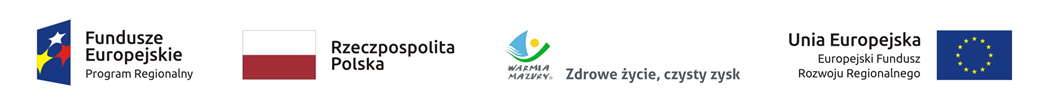 Załącznik Nr 1 do Uchwały Nr ………….………….Zarządu Województwa Warmińsko-Mazurskiego z dnia …………………. 2018 r.Załącznik nr 10 do Regulaminu 
konkursu nr RPWM.04.03.02-IZ.00-28-002/17(…)
 z dnia ………….. Wzór Karty oceny kryteriów merytorycznych punktowych wyboru projektów w ramach Działania 4.3 Kompleksowa modernizacja energetyczna budynków Poddziałania 4.3.2 Efektywność energetyczna w budynkach mieszkalnych Regionalnego Programu Operacyjnego Województwa Warmińsko-Mazurskiego na lata 2014-2020KARTA OCENY KRYTERIÓW MERYTORYCZNYCH PUNKTOWYCH WYBORU PROJEKTÓW Nr wniosku: ………………………………………………………………………………………………………………………………………………………Tytuł projektu: ………………………………………………………………………………………………………...…………………………………………Wnioskodawca: ………………………………………………………………………………………………………………………………………………….Lp.KRYTERIUMSKALA PUNKTOWAPRZYZNANA PUNKTACJAUZASADNIENIE EKSPERTAKRYTERIA MERYTORYCZNE PUNKTOWE KRYTERIA MERYTORYCZNE PUNKTOWE KRYTERIA MERYTORYCZNE PUNKTOWE KRYTERIA MERYTORYCZNE PUNKTOWE 1.Nakład ze środków UE na jednostkową oszczędność energii.Projekt może otrzymać 2-8 pkt (punkty zostaną przyznane poprzez zestawienie danych pochodzących ze wszystkich złożonych projektów w danym konkursie, a następnie podzielenie skali na 4 kwartyle):  8 pkt – 1 kwartyl  6 pkt – 2 kwartyl  4 pkt – 3 kwartyl  2 pkt – 4 kwartyl2.Zwiększenie efektywności energetycznej budynków.Projekt może otrzymać 0-8 pkt: pow. 60% – 8 pkt;  pow. 45% do 60% – 4 pkt;  pow. 25% do 45% – 2 pkt;  do 25% – 0 pkt  3.Redukcja emisji CO2.   Projekt może otrzymać 0-10 pkt:10 pkt – redukcja emisji CO2 powyżej 60%, 8 pkt – redukcja emisji CO2 powyżej 50% i do 60% włącznie, 6 pkt – redukcja emisji CO2 powyżej 40% i do 50% włącznie, 4 pkt – redukcja emisji CO2 powyżej 30% i do 40% włącznie, 2 pkt – otrzymują projekty, w których redukcja emisji CO2 wynosi do 30% włącznie i w których nie jest planowana wymiana źródła ciepła lub zmiana spalanego paliwa lub zastosowanie mikrokogeneracji czy wysokosprawnej kogeneracji,0 pkt – otrzymują projekty, w których redukcja emisji CO2 wynosi  30% i w których jest planowana wymiana źródła ciepła lub zmiana spalanego paliwa lub zastosowanie mikrokogeneracji czy wysokosprawnej kogeneracji.4.Redukcja emisji pyłu zawieszonego PM 10.Projekt może otrzymać 0 - 4 pkt:4 pkt – w wyniku realizacji projektu nastąpi redukcja emisji PM10 powyżej 45%, 3 pkt – w wyniku realizacji projektu nastąpi redukcja emisji PM10 powyżej 30% do 45% (włącznie), 2 pkt – w wyniku realizacji projektu nastąpi redukcja emisji PM10 powyżej 15% do 30% (włącznie), 1 pkt – w wyniku realizacji projektu nastąpi redukcja emisji PM10 powyżej 0% do 15% (włącznie),0 pkt – w wyniku realizacji projektu nie nastąpi redukcja emisji PM10.5.Wskaźnik wykorzystania energii z OZE i/lub z instalacji mikrokogeneracji i/lub mikrotrigeneracji na potrzeby własne.Projekt może otrzymać 0 - 4 pkt (wartość wskaźnika w %):4 pkt – >15  3 pkt – (10-15〉  2 pkt – (5-10〉  1 pkt – (0-5〉  0 pkt – 06.Podwyższenie standardu energetycznego budynku, wyrażona wskaźnikiem EPh + w.  Projekt może otrzymać 0 - 10 pkt:10 pkt – jeżeli EPh + w ≤ 65 kWh/(m2 × rok) 6 pkt – jeżeli 65 kWh/(m2 × rok) < EPh + w ≤ 85 kWh/(m2 × rok) 4 pkt – jeżeli 85 kWh/(m2 × rok) < EPh + w ≤ 105 kWh/(m2 × rok)  0 pkt – jeżeli EPh + w > 105 kWh/(m2 × rok)7.Gotowość projektu do realizacji.Projekt może otrzymać 0 - 4 pkt:0 pkt – brak gotowości,2 pkt – projekt posiada pozwolenia/zgłoszenia na budowę, 3 pkt – projekt ma ogłoszone postępowania przetargowe,4 pkt – projekt ma wybranego wykonawcę robót budowlanych.8.Poziom wkładu własnego.Projekt może otrzymać 0 - 5 pkt:Ocenie podlega zadeklarowany przez Wnioskodawcę poziom wkładu własnego wg następującej punktacji:  pow. 0 do 2 pkt % powyżej minimalnego poziomu wkładu własnego – 3 pkt  pow. 2 do 4 pkt % powyżej minimalnego poziomu wkładu własnego – 4 pkt  pow. 4 pkt % powyżej minimalnego poziomu wkładu własnego – 5 pkt9.Wpływ na rozwiązanie wszystkich zdiagnozowanych problemów kluczowych interesariuszy.Projekt może otrzymać 0 - 1 pkt:0 pkt – projekt przyczynia się do rozwiązania  wybranych problemów kluczowych interesariuszy w obszarze objętym projektem,1 pkt – projekt przyczynia się do rozwiązania wszystkich zdiagnozowanych problemów kluczowych interesariuszy w obszarze objętym projektem.10.Realizacja kilku komplementarnych celów.Projekt może otrzymać 0 - 1 pkt:0 pkt – projekt realizuje jeden cel,1 pkt – projekt realizuje kilka uzupełniających się celów wymagających odrębnych działań.11.Przeciwdziałanie ubóstwu energetycznemu.Projekt może otrzymać 0 - 1 pkt:0 pkt – projekt nie zawiera mechanizmów przeciwdziałających ubóstwu energetycznemu,1 pkt – projekt zawiera mechanizmy przeciwdziałające ubóstwu energetycznemu (rozumiane jako rozwiązania wpływające na zmniejszenie rachunków za energię dla końcowych użytkowników, np. zmniejszające koszt jednostkowy energii dla końcowych użytkowników, zmniejszające jednostkowe zużycie energii elektrycznej lub cieplnej).                                                                                                                                       SUMA:                                                                                                                                       SUMA:                                                                                                                                       SUMA:Osoba oceniająca:Data:Podpis:Osoba oceniająca:Data:Podpis:Osoba oceniająca:Data:Podpis:Osoba oceniająca:Data:Podpis:Osoba oceniająca:Data:Podpis: